                                                ΠΑΝΕΠΙΣΤΗΜΙΟ ΠΕΛΟΠΟΝΝΗΣΟΥΣΧΟΛΗ ΚΑΛΩΝ ΤΕΧΝΩΝΤΜΗΜΑ ΘΕΑΤΡΙΚΩΝ ΣΠΟΥΔΩΝΠΡΟΓΡΑΜΜΑ ΜΕΤΑΠΤΥΧΙΑΚΩΝ ΣΠΟΥΔΩΝ«Δραματική Τέχνη και Παραστατικές Τέχνες στην Εκπαίδευση και Δια Βίου Μάθηση – MA in Drama  and Performing Arts in Education and Lifelong Learning»                                                                                                                          (ΠΜΣ – ΔΡΑ.ΤΕ.Π.Τ.Ε.)ΩΡΟΛΟΓΙΟ ΠΡΟΓΡΑΜΜΑ/ΠΡΟΓΡΑΜΜΑ ΣΠΟΥΔΩΝΑ΄ εξαμήνου ακαδ. έτους 2021-2022Α΄ ΕΞΑΜΗΝΟ1ο ΜάθημαΤΙΤΛΟΣ ΜΑΘΗΜΑΤΟΣ: Δραματική Τέχνη στην Εκπαίδευση: Μορφές και είδηΚΩΔ. Μ/ΤΟΣ: DIE-101 ΠΙΣΤΩΤΙΚΕΣ ΜΟΝΑΔΕΣ: 4 ECTSΚΥΡΙΟΣ ΔΙΔΑΣΚΩΝ: Αστέριος Τσιάρας - Καθηγητής ΤΘΣ του Πανεπιστημίου ΠελοποννήσουΑΛΛΟΙ ΔΙΔΑΣΚΟΝΤΕΣ: Άλκηστις Κοντογιάννη, Άννα Τσίχλη, Γιώργος Κόνδης,  Ευαγγελία Κατερίνη,  Ιωάννα Αναστασοπούλου, Αικατερίνη Κωστή, Κώστας ΜάγοςΗΜΕΡΟΛΟΓΙΑΚΟΣ ΠΡΟΓΡΑΜΜΑΤΙΣΜΟΣ ΔΙΔΑΚΤΕΑΣ ΥΛΗΣ – ΩΡΕΣ/ΕΒΔΟΜΑΔΑ2ο ΜάθημαΤΙΤΛΟΣ ΜΑΘΗΜΑΤΟΣ: Δραματική Τέχνη στην Εκπαίδευση  και Επιστήμες της ΑγωγήςΚΩΔ. Μ/ΤΟΣ: DIE-102  ΠΙΣΤΩΤΙΚΕΣ ΜΟΝΑΔΕΣ: 6 ECTSΚΥΡΙΟΣ ΔΙΔΑΣΚΩΝ: Αστέριος Τσιάρας –  Καθηγητής ΤΘΣ του Πανεπιστημίου ΠελοποννήσουΑΛΛΟΙ ΔΙΔΑΣΚΟΝΤΕΣ: Τσίχλη Άννα, David Pammenter Παναγιώτα Γιαννούλη,  Ρέα Καραγεωργίου , Φαίη Τσίτου/Βασίλης Μπουνάτσος, Δημήτρης ΔημητριάδηςΗΜΕΡΟΛΟΓΙΑΚΟΣ ΠΡΟΓΡΑΜΜΑΤΙΣΜΟΣ ΔΙΔΑΚΤΕΑΣ ΥΛΗΣ – ΩΡΕΣ/ΕΒΔΟΜΑΔΑ3ο ΜάθημαΤΙΤΛΟΣ ΜΑΘΗΜΑΤΟΣ: Δραματική Τέχνη στην Εκπαίδευση: Θεατροπαιδαγωγικά προγράμματα ΚΩΔ. Μ/ΤΟΣ: DIE-103ΠΙΣΤΩΤΙΚΕΣ ΜΟΝΑΔΕΣ: 5 ECTSΚΥΡΙΟΣ ΔΙΔΑΣΚΩΝ: Άλκηστις Κοντογιάννη, Ομότιμη ΤΘΣ Καθηγήτρια Πανεπιστημίου ΠελοποννήσουΑΛΛΟΙ ΔΙΔΑΣΚΟΝΤΕΣ: Αστέριος Τσιάρας, Χριστίνα Ζώνιου, Αικατερίνη Κωστή, Γιώργος Κόνδης, David Pammenter /Παναγιώτα Γιαννούλη, Σταυρούλα Καλδή, Ντορέττα ΑστέρηΗΜΕΡΟΛΟΓΙΑΚΟΣ ΠΡΟΓΡΑΜΜΑΤΙΣΜΟΣ ΔΙΔΑΚΤΕΑΣ ΥΛΗΣ – ΩΡΕΣ/ΕΒΔΟΜΑΔΑ4ο ΜάθημαΤΙΤΛΟΣ ΜΑΘΗΜΑΤΟΣ: Ποιοτικές & ποσοτικές μέθοδοι έρευνας στις ανθρωπιστικές επιστήμεςΚΩΔ. Μ/ΤΟΣ: DIE-104 ΠΙΣΤΩΤΙΚΕΣ ΜΟΝΑΔΕΣ: 4 ECTSΚΥΡΙΟΣ ΔΙΔΑΣΚΩΝ: Άλκηστις Κοντογιάννη – Ομότιμη Καθηγήτρια ΤΘΣ του Πανεπιστημίου ΠελοποννησουΑΛΛΟΙ ΔΙΔΑΣΚΟΝΤΕΣ: Αστέριος Τσιάρας, Ιωάννα Τζαρτζάνη, Αντώνης Λενακάκης, Νίκος Μαυρούδης, Τάκης Τζαμαργιάς,  Καρολίνα Κάρτερ, Νίκος Βουτενιώτης /Κερασία ΣαμαράΜΕΘΟΔΟΣ ΔΙΔΑΣΚΑΛΙΑΣ: Διάλεξη, διάλογος, χρήση της ψηφιακής τεχνολογίας ΗΜΕΡΟΛΟΓΙΑΚΟΣ ΠΡΟΓΡΑΜΜΑΤΙΣΜΟΣ ΔΙΔΑΚΤΕΑΣ ΥΛΗΣ – ΩΡΕΣ/ΕΒΔΟΜΑΔΑ5ο  ΜάθημαΤΙΤΛΟΣ ΜΑΘΗΜΑΤΟΣ: Μέθοδοι αξιολόγησης/μέτρησης θεατροπαιδαγωγικών προγραμμάτων στην εκπαίδευση και τη διά βίου μάθησηΚΩΔ. Μ/ΤΟΣ: DIE-105ΠΙΣΤΩΤΙΚΕΣ ΜΟΝΑΔΕΣ: 6 ECTSΚΥΡΙΟΣ ΔΙΔΑΣΚΩΝ: Κατσής Αθανάσιος – Καθηγητής του Τμήματος Κοινωνικής και Εκπαιδευτικής Πολιτικής του Πανεπιστημίου ΠελοποννήσουΑΛΛΟΙ ΔΙΔΑΣΚΟΝΤΕΣ: Άλκηστις Κοντογιάννη, Αστέριος Τσιάρας, Γιώργος Κόνδης, Γιώργος Ζέρβας,   Νίκος Πιστεύος/ Γιώργος Ντέμος  6ο  Μάθημα    ΤΙΤΛΟΣ ΜΑΘΗΜΑΤΟΣ: Δραματική Τέχνη στην εκπαίδευση: Ερευνητικό Σχέδιο ΙΚΩΔ. Μ/ΤΟΣ: DIE-106 ΠΙΣΤΩΤΙΚΕΣ ΜΟΝΑΔΕΣ: 5 ECTSΚΥΡΙΟΣ ΔΙΔΑΣΚΩΝ: Αστέριος Τσιάρας,  Καθηγητής Τμήματος Θεατρικών ΣπουδώνΑΛΛΟΙ ΔΙΔΑΣΚΟΝΤΕΣ: Άλκηστις Κοντογιάννη,  Αγγελική Σπυροπούλου, Ιωάννα Τζαρτζάνη, Κατερίνα Κωστή, Γιώργιος  Κόνδης,   Νίκος Πιστεύος/Γιώργος Ντέμος,  Νίκος Βουτενιώτης/Κερασία Σαμαρά, Καλδή ΣταυρούλαΗΜΕΡΟΛΟΓΙΑΚΟΣ ΠΡΟΓΡΑΜΜΑΤΙΣΜΟΣ ΔΙΔΑΚΤΕΑΣ ΥΛΗΣ – ΩΡΕΣ/ΕΒΔΟΜΑΔΑΑ/ΑΗμερομηνία-ΏρεςΕισηγητήςΘέμαΣάββατο 16/10/ 20211Άλκηστις Κοντογιάννη  11.00- 12.00Άννα Τσίχλη 12.00-14.30Διάλειμμα 14.30΄-15.30Άννα Τσίχλη 15.30-17.30΄Διάλειμμα 17. 40΄- 18.30΄Ευαγγελία ΚατερίνηΥποδοχή – Γνωριμία- ΕμψύχωσηAirbus A380800, άνοιγμα φτερών   79,8 μέτρα.  Απογείωση: 11.00' π.μ Δημιουργώντας αφηγήσειςΔημιουργώντας αφηγήσειςΠάμε ΚΟΙΝΩΝΙΑ ;;;;; ή Εναλλακτικές μορφές σωφρονισμού:Αγροτικές Φυλακές  Τίρυνθας Κυριακή  17/10/20212Γιώργος Κόνδης  (2)  10.30’- 12.30’ Ιωάννα Αναστασοπούλου 12.30 -13.00’Διάλειμμα 13.00΄-13.15΄Bαλεντίνα Μιχαήλ , & Κατερίνα Δήμα Υποψήφιες  διδακτόρ.  ΤΘΣ,  Κατερίνα Κωστή 13.15΄- 14.30΄Διάλειμμα  14.30΄- 15.30΄Μεταπτυχιακοί παρουσιάζουν τα παραμύθια τους  15.30΄- 17.00΄Χαιρετισμός από πρώην μεταπτυχιακούς και ενημέρωση17.00΄-17.30΄Εισαγωγή στην πρακτικογραφία, εργασία α΄εξαμήνου. Επίδειξη  πρακτικογραφιώνκαι Εισαγωγή στη συγγραφή  εργασιών  α΄Περί Καταστήματος Κράτησης ΝαυπλίουΕισαγωγή στη εργασία α΄εξαμήνου, ‘Το βαλιτσάκι του εμψυχωτή’  Επίδειξη/πρόγραμμαΜουσειακές βαλίτσεςΠαραμύθι.Εισαγωγή, Κατερίνα ΚωστήΤα  Διαδικτυακά μέσα του Μεταπτυχιακού  Σάββατο 23/10/20213Σεμινάριο  για τη συγγραφή παραμυθιούΑστέριος Τσιάρας  (3 ώρες)11.00΄-14.00΄Διάλειμμα 14.00’-15.00’Γιώργος Κόνδης (3 ώρες)15.00-18.30΄Κώστας Μάγος  (2)Ιστορικό & αρχές της Δραματικής Τέχνης στην ΕκπαίδευσηΗ συγγραφή επιστημονικής εργασίας.  Α΄ μέρος‘Καρακάξες, κουκουβάγιες και αλεπούδες΄ μιλώντας για την ενσυναίσθηση μέσα από το παραμύθιΚυριακή 24/10/20214Κώστας Μάγος  4 ώρες10.30΄- 14.30΄Διάλειμμα 14.30-15.30  Γιώργος Κόνδης  (2 ώρες)15.30΄-17.30΄Η συμβολή της ΔΤΕ στη διαπολιτισμική ευαισθητοποίηση των μαθητών  Η συγγραφή επιστημονικής εργασίας.  Β΄ μέρος  Σάββατο 6/11/2021120.30΄- 21.30’ Αστέριος Τσιάρας (3)11.00΄-14.00΄Διάλειμμα  14.00΄-15.00Διάλειμμα  14.30’-15.30’Ρέα Καραγεωργίου Short   15.00’-17.30Τεχνικές της ΔΤΕΕνδυναμώνοντας την ομάδαΚυριακή  07/11/20212Ρέα  Καραγεωργίου Short  6 10.30’-14.30’Διάλειμμα Άννα Τσίχλη (4 ώρες)15.15΄-17.30΄(4)Ενδυναμώνοντας την ομάδαΘέατρο της επινόησηςΣάββατο 13/11/20213Παράσταση - σεμινάριοΆλκηστις Κοντογιάννη 11.00΄- 14.00΄Διάλειμμα  14.00΄- 16.00΄Φαίη Τσίτου,  Βασίλης Μπουνάτσος   16.00΄-18.00΄Φαίη Τσίτου,  Βασίλης Μπουνάτσος    20.30΄Προγράμματα Δραματικής Τέχνης στην εκπαίδευση των εγκλείστων Χάρτινο θέατρο, Εργαστήριο  - παρουσίαση Παράσταση χάρτινου κουκλοθεάτρου, "Παρθεναγωγείο  Βόλου, ένα σχολείο μέσα στη ζωή και τη φύση"  Κυριακή 14/11/20214Άλκηστις Κοντογιάννη  10.30΄-14.15΄Διάλειμμα Δημήτρης Δημητριάδης15.15΄-17.30΄(2) Παραμύθι,  αναλύοντας ήθη,  μη συνήθη και συνήθη, παίζοντας με τη μη λήθη, ο κόμπος ελύθη, το παραμύθι εστήθηΠροσέγγιση θεμάτων μυθολογίας μέσω των τεχνικών του θεάτρου στην εκπαίδευσηΑ/ΑΗμερομηνία-ΏρεςΕισηγητήςΘέμαΠαρασκευή               19/11/20211Αστέριος Τσιάρας  (3) (Συμβουλευτική- διαδικτυακά)16.00΄-19.00΄ Συμβουλευτική μεταπτυχιακών εργασιών Διαδικτυακά Σάββατο  20/11/212Κατερίνα Κωστή  (4)11.00΄- 15.00΄ Διάλειμμα 15.00’- 16.00΄Γιώργος Κόνδης  (2)16.00΄-18.30΄H ιστορία και Δραματική Τέχνη στην ΕκπαίδευσηΜεθοδολογία γραπτής επιστημονικής εργασίας.  Γ΄ Κυριακή 21/11/20213Χριστίνα Ζώνιου 10.30΄- 14.30΄ (4)Διάλειμμα 14.30΄- 15.30΄Χριστίνα Ζώνιου 15.30΄-17.30΄ (2)Κοινωνικό Διαπολιτισμικό θέατρο. Τεχνικές εμψύχωσης    Το θέατρο του καταπιεσμένου4Παρασκευή 26/11/2021Αστέριος Τσιάρας  (3 ώρες) (Συμβουλευτική- διαδικτυακά)16.00΄-19.00΄Συμβουλευτική διπλωματικών εργασιών Διαλογική μάθησηΣάββατο 27/11/20215Ντορέττα Αστέρη  311.00’ -14.00’ Διάλειμμα14.00΄-15.00΄Σταυρούλα Καλδή  (4)15.00΄- 19.00'Αναστοχασμός και διερευνητική προσέγγιση της Ειδικής Αγωγής  και Εκπαίδευσης  Εισαγωγή στην έρευνα  Κυριακή 28/11/20216David Pammenter/ Μπέττυ Γιανούλη  (6)11.00΄-15.00΄ Διάλειμμα 15.00΄-16.00΄ Μπέττυ Γιαννούλη/ David Pammenter 16.00-18.30΄ Άλκηστις Κοντογιάννη  18.30΄-20.30’Social Theatre  ΑναστοχασμόςΑ/ΑΗμερομηνίαΕισηγητήςΘέμαΠαρασκευή 10/12/20211Αστέριος Τσιάρας  (3 ) (Συμβουλευτική- διαδικτυακά)16.00΄-19.00΄Συμβουλευτική διπλωματικών εργασιώνΔιαλογική μάθησηΣάββατο 11/12/20212Νίκος Μαυρούδης  (4)11.00΄-15.00΄Διάλειμμα  15.00΄-16.00΄Ιωάννα Τζαρτζάνη(3)16.00΄- 19.00΄ Δραματική Τέχνη στην Εκπαίδευση και Πολιτισμική Ετερότητα Στοιχεία Σύνθεσης, κίνηση, χώρος, δομήΚυριακή 12/12/20213Ιωάννα Τζαρτζάνη (2)10.30΄- 12.30Νίκος Βουτενιώτης, Κερασία Σαμαρά (4 ΩΡ.) 12.00΄ -14.30Διάλειμμα 14.30΄-15.30΄Νίκος Βουτενιώτης 15.30΄- 17.30΄Στοιχεία Σύνθεσης, κίνηση, χώρος, δομήΗ προσέγγιση του κινηματογράφου με 6 βήματα (α΄μέρος)Παρασκευή 17/12/2021Αστέριος Τσιάρας  (3) (Συμβουλευτική- διαδικτυακά)16.00΄-19.00΄Συμβουλευτική διπλωματικών εργασιών Διαλογική μάθησηΣάββατο 18/12/20214ΣεμινάριοΤάκης Τζαμαργιάς (4)11.00΄-15.00΄Διάλειμμα -15.00-16.00Ιωάννα Τζαρτζάνη 16.00΄- 19.00΄Καρολίνα  Κάρτερ  20.00΄-22.30΄Από το κείμενο στην αναζήτηση της προσωπικής έκφρασης Στοιχεία Σύνθεσης, κίνηση, χώρος, δομήΕισαγωγή στην Τεχνική Αλεξάντρ Κυριακή 19/12/20215Αντώνης Λενακάκης  610.30΄ - 14.30΄ Διάλειμμα    14.30΄-15.30΄Αντώνης Λενακάκης15.30΄-17.30΄Άκηστις Κοντογιάννη17.30΄-19.30΄Ο θεατροπαιδαγωγός ως εμψυχωτήςΑναστοχαστικά αυτοσχέδια κωμικά δρώμενα τεχνών σε 5 ομάδεςΑ/ΑΗμερομηνίαΕισηγητήςΘέμαΠαρασκευή 14/01/2022Αστέριος Τσιάρας  (3) (Συμβουλευτική- διαδικτυακά 16.00΄-19.00΄Συμβουλευτική διπλωματικών εργασιών (προσωπικά)Διαλογική μάθησηΣάββατο  15/01/20221Αθανάσιος Κατσής (4) 11.00’- 15.00’ Διάλειμμα 15.00΄-16.00Γιώργος  Ζέρβας  (2)16.00’ – 18.30΄Ποσοτική ανάλυση. Χρήση στατιστικού λογισμικού Ντοκιμαντέρ, ένας άλλος κινηματογράφος  Κυριακή 16/01/20222φροντιστήριο(κλειστό) 20.00΄Αθανάσιος Κατσής ( 4) 10.30’- 14.30’  Διάλειμμα 14.30΄-15.30΄Άλκηστις Κοντογιάννη15.30΄- 17.30΄Γιώργος  Κόνδης (2)Ποσοτική ανάλυση. Χρήση στατιστικού λογισμικού  Παραμύθι - ομαδική Συμβουλευτική και  προσωπικές δοκιμές  παρουσιάσεων   (για μεταπτυχιακούς  Αργολιδείς)Σάββατο 22/01/223Φροντιστήριο (κλειστό)  18.00΄-20.00΄Αθανάσιος Κατσής   (4)11.00-15.00΄Διάλειμμα   15.00΄-15.30΄Γ. Ντέμος -Ν. Πιστεύος  (2) 15.30΄-17.30΄Άλκηστις Κοντογιάννη Γ. Κόνδης (2)Ποσοτική ανάλυση. Χρήση στατιστικού λογισμικού  Ντοκιμαντέρ του ΕΠΑΛ Άργους, δημιουργία μαθητικού ντοκιμαντέρ: συγγραφήΠαραμύθι - ομαδική Συμβουλευτική και  προσωπικές δοκιμές  παρουσιάσεων (για μεταπτυχιακούς μη Αργολιδείς) Κυριακή 23/01/20221Σταυρούλα Καλδή (4 )10.30΄- 14.30΄ 14.30 -15,30΄Νίκος Βουτενιώτης, Κερασία Σαμαρά ,  (2)15,30΄- 17.30΄Ποιοτική έρευνα Έρευνα μεικτών μεθόδωνΗ προσέγγιση του κινηματογράφου με 6 βήματα (β΄μέρος)Σάββατο 4/2/20222ΦροντιστήριοΚατερίνα Κωστή Μεταπτυχιακοί 11.00-11.30΄ προετοιμασία11.30- 15.00΄ ΄ Διάλειμμα15.00-16.00Ν. Πιστεύος – Γ. Ντέμος  (2)16.00- 18.30Άλκηστις Κοντογιάννη (2)18.45΄-21.00΄Παρουσίαση - έκθεση‘Το βαλιτσάκι του εμψυχωτή’ Μαθήματα ντοκιμαντέρ(Mοντάζ)    Προαιρετικά. Προσωπική Συμβουλευτική εργασιών για το παραμύθιΚυριακή 5/2/20223David Pammenter &Μπέττυ  Γιαννούλη  (4)10.30΄-14.30’Διάλειμμα 13.30-14.30΄Νίκος Βουτενιώτης, Κερασία Σαμαρά  (γ΄ μέρος)(3)  14.30΄-17.30΄Κοινωνικό θέατρο  Προβολή των κινηματογραφικών δημιουργιών των μεταπτυχιακών φοιτητών  Σάββατο   12/02/2022παρουσιάσεις4Αστέριος Τσιάρας (3) Αγγελική Σπυροπούλου (3)Γιώργος. Κόνδης   (3 )Διάλειμμα     14.00΄-15.00΄ΣΥΝΕΧΕΙΑΑστέριος Τσιάρας  (3) Ιωάννα Tζαρτζάνη (3) Γιώργος. Κόνδης  (3)15.00’-18.00΄Κριτική παρουσίαση εργασιών μεταπτυχιακών φοιτητών/τριώνΚυριακή  13/02/2022ΠαρουσιάσειςΑστέριος  Τσιάρας (3)Αγγελική Σπυροπούλου (3)Γιώργος Κόνδης (3 ώρες)10.30΄-  13.30’Διάλειμμα  13.30΄- 14.30΄ΣΥΝΕΧΕΙΑΑστέριος  Τσιάρας  (3)Γιώργος Κόνδης  (3)  14.30 – 17.30΄Κωστή (3)Κριτική παρουσίαση εργασιών μεταπτυχιακών φοιτητών/τριών Γραπτές εξετάσεις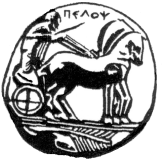 